Заслушав и обсудив доклад об исполнении бюджета города Канска за 2022 год, участники публичных слушаний отмечают, что деятельность органов местного самоуправления в 2022 году была направлена на мобилизацию доходных источников, повышение эффективности бюджетных расходов, повышение финансовой грамотности населения города.Отчетный год отличался от предыдущих лет высокой степенью непредсказуемости, прежде всего, связанной с проведением специальной военной операции. Непростым было начало года. Беспрецедентные ограничения повлекли экономическую неопределенность, а также большую турбулентность на валютных и сырьевых рынках. Нестабильная динамика цен на сырье, колебания курса рубля и высокие темпы инфляции, которая в марте–апреле 2022 года достигла пиковых значений, безусловно, отразились на состоянии экономики и финансов. Но благодаря оперативно принятым антикризисным решениям на федеральном и краевом уровне, ситуация постепенно стабилизировалась и к середине года уже отмечалось устойчивое исполнение бюджетов.Главным финансовым результатом отчетного года, в условиях внешних вызовов, стало сохранение стабильности на территории города через устойчивое и сбалансированное исполнение местного бюджета. В течение 2022 года в городе обеспечено выполнение основных плановых показателей, впервые параметры бюджета с учетом краевой поддержки превысили отметку 3 млрд. рублей. Общий объем доходов, поступивших в бюджет города в 2022 году, составил 3 млрд. 220 млн. рублей, из них:– налоговые и неналоговые доходы 868 млн. рублей или 104% к уточненному плану;– безвозмездные поступления 2 млрд. 352 млн. рублей или 99 %.В части расходов исполнение составило 3 млрд. 244 млн. рублей или 99%, за счет собственных средств бюджета 1 млрд. 253 млн. рублей или 100%.Сложившийся дефицит в размере 24 млн. рублей является техническим, связан с привлечением бюджетного кредита на ремонт молодежного центра и изменением остатков на счете бюджета города.Эффективным инструментом мобилизации доходов бюджета является План мероприятий по росту доходов, оптимизации расходов. Начатая несколько лет назад работа, ежегодно даёт свои результаты. Так, по итогам 2022 года, дополнительное поступление доходов в бюджет составило 5 млн. 642 тыс.руб., в том числе за счет претензионно-исковой работы с недобросовестными плательщиками поступило 3 млн.726 тыс.руб.В отчетном году из краевого бюджета были получены значительные дополнительные средства, как за счет реализации федеральных национальных проектов на территории города, так и за счет участия в краевых программах главных распорядителей средств бюджета, общий объем привлеченных средств составил 695 млн. рублей. Исполнение расходов бюджета по функциональному разрезу в общем объеме расходов распределилось следующим образом:– отрасли социальной сферы – 2 млрд. 264 млн. рублей или 70 %;– отрасли экономики – 783 млн. рублей  или 24 %;– прочие отрасли – 197 млн. рублей или 6 %.В 2022 году исполнение бюджета города осуществлялось в программном формате на основе 8 муниципальных программ. Доля программных расходов составила 95 % в общем объеме расходов бюджета города, исполнение муниципальных программ составило 3 млрд. 088 млн. рублей или 99 %. Объем средств на реализацию трех национальных проектов «Безопасные качественные автомобильные дороги», «Образование», «Жилье и городская среда» составил 83 млн. рублей или 3 %  в общем объеме расходов. Для обеспечения прозрачности и открытости городского бюджета и бюджетного процесса для граждан в 2022 году ежегодно издается брошюра «Путеводитель по бюджету города Канска», а также наполняется и обновляется раздел «Открытый бюджет» на сайте администрации города Канска. Новым инструментом стала разработанная информационная панель (дашборд) по бюджету для граждан, в которой на одном листе кратко размещена информация о бюджете города.На ближайшую перспективу муниципальное образование в рамках бюджетной политики продолжит реализацию следующих основных направлений деятельности:– обеспечение сбалансированности города в условиях повышения эффективности бюджетных расходов;– обеспечение открытости бюджетного процесса; – обеспечение реалистичности плановых назначений на 2023 год по налоговым и неналоговым доходам с учетом фактических поступлений 2022 года и проведенной работы по актуализации налоговой базы;– создание благоприятных условий для развития малого и среднего бизнеса;– повышение качества администрирования доходов.Участники публичных слушаний РЕКОМЕНДУЮТ:Канскому городскому Совету депутатов: – утвердить отчет об исполнении  бюджета города Канска за 2022 год.2. Администрации города Канска:– обеспечить бесперебойное финансирование социально значимых расходов, не допускать возникновения кредиторской задолженности по принятым обязательствам, не принимать новых расходных обязательств;– обеспечить реализацию плана мероприятий по повышению доходов, оптимизации расходов и совершенствованию долговой политики;– обеспечить выполнение обязательств, определенных соглашением о мерах социально-экономического развития и оздоровления муниципальных финансов;- продолжить работу по взаимодействию с налоговым органом для повышения качества анализа и планирования налоговых доходов бюджета города в условиях действия института единого налогового счета и единого налогового платежа;- обеспечить сокращение существующей и не допускать образование новой задолженности по арендным платежам за земли, государственная собственность на которые не разграничена и земли, находящиеся в муниципальной собственности;– продолжить работу по повышению уровня открытости бюджетных данных, финансовой грамотности населения;– обеспечить направление информации об установлении, изменении и прекращений действия местных налогов в налоговые органы с использованием автоматизированной информационной системы центрального учета и обработки нормативных правовых актов по местным налогам.– осуществлять мониторинг текущей ситуации в финансово-экономической сфере и оперативное принятие решений, связанных с реализацией антикризисных решений;– проводить анализ собственных доходов, поступающих в бюджет города, в случае возникновения выпадающих доходов, провести актуализацию расходной части бюджета города;– обеспечить внедрение новых механизмов оказания муниципальных услуг по реализации дополнительных общеразвивающих программ для детей в соответствии с Федеральным законом от 13.07.2020 № 189–ФЗ «О государственном (муниципальном) социальном заказе на оказание государственных (муниципальных) услуг в социальной сфере».3. Главным администраторам бюджетных средств:– обеспечить предоставление в Государственную информационную систему о государственных и муниципальных платежах (ГИС ГМП) информации, необходимой для уплаты денежных средств физическими и юридическими лицами за муниципальные услуги, а также иных платежей, являющихся источниками формирования доходов бюджетов бюджетной системы Российской Федерации, в соответствии с порядком, установленным Федеральным законом от 27 июля 2010 года № 210-ФЗ «Об организации предоставления государственных и муниципальных услуг»;– обеспечить достижение целевых показателей уровня оплаты труда по категориям работников бюджетной сферы, предусмотренных указами Президента Российской Федерации;– обеспечить своевременность актуализации сведений, содержащихся в Едином государственном реестре недвижимости и Государственном адресном реестре;- принять меры по сокращению существующей и недопущению образования новой задолженности по неналоговым доходам;– своевременно размещать информацию о муниципальных учреждениях на сайте bus.gov.ru в сети Интернет;– принимать активное участие в мероприятиях государственных программ Красноярского края с целью привлечения средств для решения вопросов местного значения;– обеспечить реализацию национальных проектов по вопросам, относящимся к полномочиям органов местного самоуправления;– обеспечить достижение значений результатов использования субсидий, выделяемых из краевого бюджета, в сроки, установленные в соглашениях о предоставлении субсидий, с учетом постановления Правительства Красноярского края от 30.09.2015 № 495–п «Об утверждении Правил формирования, предоставления и распределения субсидий из краевого бюджета бюджетам муниципальных образований Красноярского края».Глава города Канска                                                                         А.М. Береснев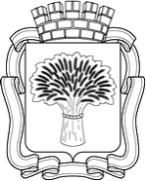 Российская ФедерацияАдминистрация города КанскаКрасноярского краяРЕШЕНИЕпубличных слушаний по вопросу«Об утверждении отчета об исполнении бюджетагорода Канска за 2022 год» Российская ФедерацияАдминистрация города КанскаКрасноярского краяРЕШЕНИЕпубличных слушаний по вопросу«Об утверждении отчета об исполнении бюджетагорода Канска за 2022 год» Российская ФедерацияАдминистрация города КанскаКрасноярского краяРЕШЕНИЕпубличных слушаний по вопросу«Об утверждении отчета об исполнении бюджетагорода Канска за 2022 год» Российская ФедерацияАдминистрация города КанскаКрасноярского краяРЕШЕНИЕпубличных слушаний по вопросу«Об утверждении отчета об исполнении бюджетагорода Канска за 2022 год» 12 мая2023 года№ 1